2017 Paint A Pallet ~ Valley Lake Leader/Daughter EventApril 8, 2017Noon-3pm – Valley Middle SchoolAll leaders and their daughters are invited to join us for a fun afternoon of pallet painting!  At the end of the day, you will take home your pallets to decorate your home!Each leader/daughter combo will receive 4 pallet boards to paint (up to 2 additional boards may be purchased, or an additional set of 4 boards).  Boards will be approximately 15 inches long, and will vary in height.  You will choose in advance your words, and that day we will stain and paint your boards! Page 2 of this flyer contains the word options and font choices.  You will get 1 font choice for all of your words.  If you would like additional fonts – there will be an additional $1 charge per font.  Please bring a dish to share for snacking and lunch!  Special fun patch will be included in registration. Please complete this registration form by 3/1/17.  It can be mailed to: Kristin or Bethany ~ 14184 Belfast Ct ~ Rosemount, MN 55068  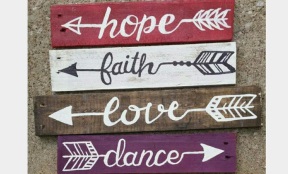 Adult/Leader Name: __________________________________________  	Troop #: ______________________Scout Name: ________________________________________________	Grade/Troop: __________________Scout Name: ________________________________________________	Grade/Troop: __________________Scout Name: ________________________________________________	Grade/Troop: __________________Scout Name: ________________________________________________	Grade/Troop: __________________Font Choice (for all words): _________ **Font choices are on the next pageOption 1 $38: 4 boards: (If you would like different fonts, there will be an additional $1 charge per board, mark below)Word 1: _________________________Font: _______Word 2: ___________________________Font ______Word 3: _________________________Font: _______Word 4: ___________________________Font ______Additional board $5 each: Word 5: _________________________Font: _______Word 6: ___________________________Font ______Option 2 $73: 8 boards: Word 1: _________________________Font: _______Word 2: ___________________________Font ______Word 3: _________________________Font: _______Word 4: ___________________________Font ______Word 5: _________________________Font: _______Word 6: ___________________________Font ______Word 7: _________________________Font: _______Word 8: ___________________________Font ______I would like my boards: 	 screwed together		separateWord Options:LOVEFAMILYHOPEBELIEVEDREAMFAITHHOMEJOYLAUGHENCOURAGEFOREVERSMILEHEARTCHERISHMEMORIESBLESSINGSRESPECTTOGETHERINSPIRETHANKFULFont options: 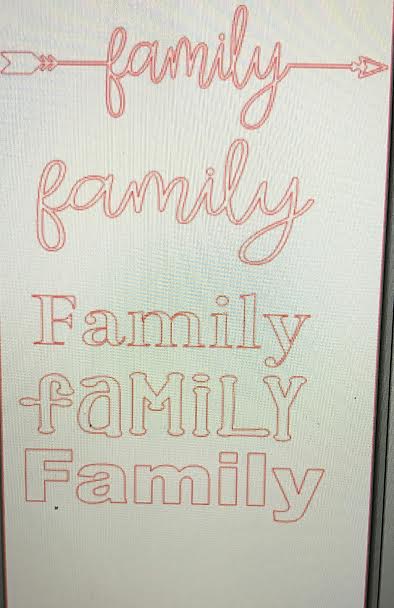 1:2: 3: 4:5: